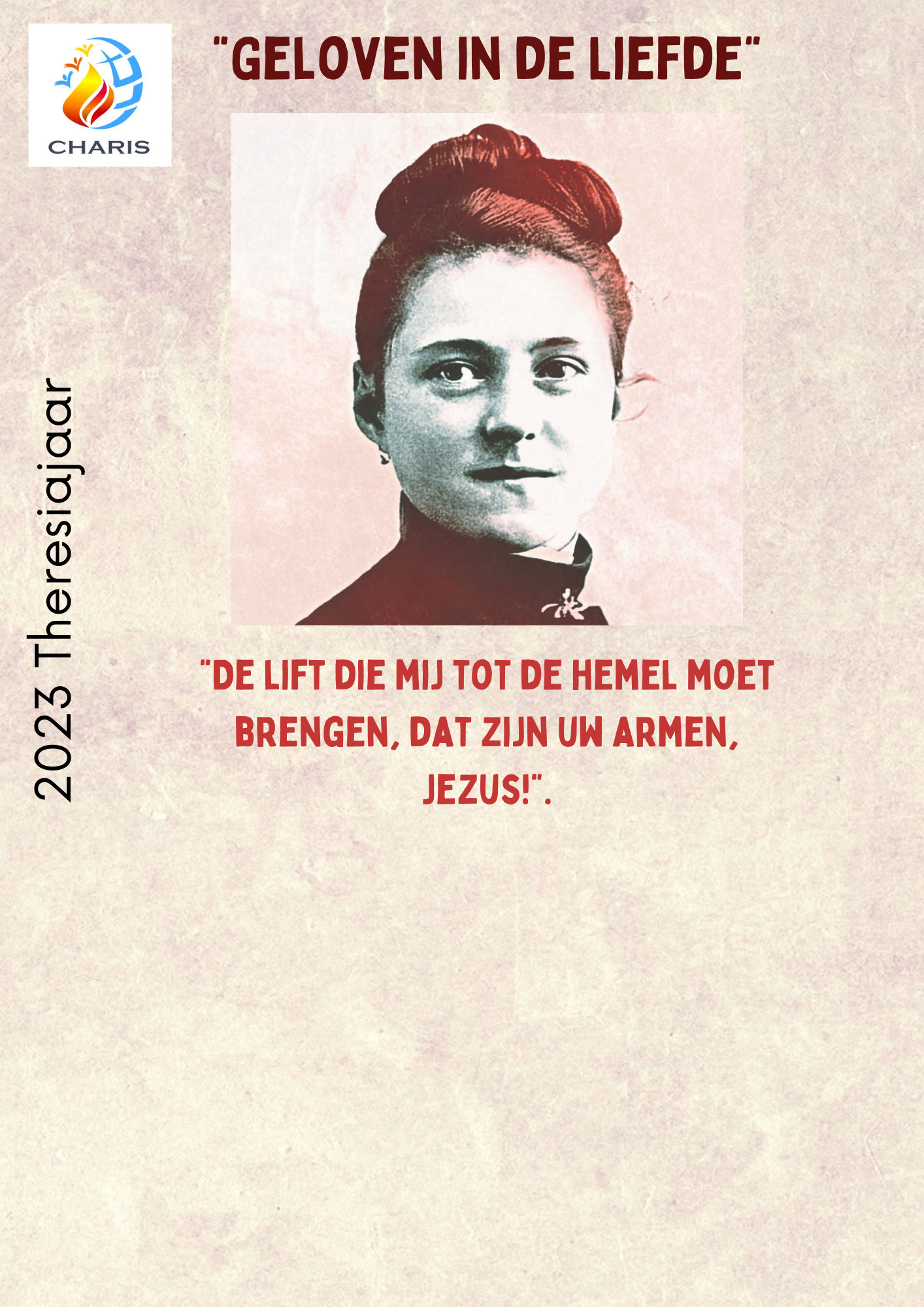 Stad, ZaalOrganisatie: Secretariaat gebedsgroep/Parochie,in samenwerking met Charis België.Naar een nieuw Pinksteren met de heilige Theresia van Lisieux.Een traject van 7 avonden met gebed, video’s en overweging.De instap is laagdrempelig. Voor elke week tussen Pasen en Pinksteren werd een film van 20 à 25 minuten gemaakt en een begeleidend werkboekje. De behandelde thema’s zijn:Week 1: op wo.12 april – Het leven van TheresiaWeek 2: op wo.19 april – De genade van KerstmisWeek 3: op wo.26 april – Theresia’s zending op 14-jarige leeftijdWeek 4: op wo.03 mei  – De kleine weg van Theresia: nederigheid,
                                         overgave en vertrouwenWeek 5: op wo.10 mei  – De naastenliefdeWeek 6: op wo.17 mei  – Theresia en de charisma’sWeek 7: op wo.24 mei  – De offerande aan de barmhartige liefde  De avonden gaan door op woensdag om 20uur (onthaal vanaf 19u30) in de
Zaal, Straat Nr, Postcode GemeenteDe prijs is 15€ voor de 7 avonden. 
Inschrijving en info: Secretariaat gebedsgroep/Parochie, 
02 123 123 of Mail: info@gebedsgroep.beBijkomende informatie op: https://charisbelgium.be/event/geloven-in-de-liefde/ 